Short Stories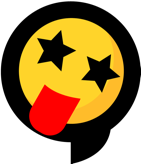 Write Your Own StoryChoose one of the prompts below and write a short story. Your story must be between 80-100 words. Who could have poisoned the old man’s dog?He couldn’t open the lock. What would he do?With sadness, she realized she needed to break up with him.The horse came back alone.He was shocked when he read the text message.Turn It Into an Emoji StoryNow go to https://www.icon-stories.ch/editor.php and re-write your short story using emojis. Be prepared to share it with the class.